N° 19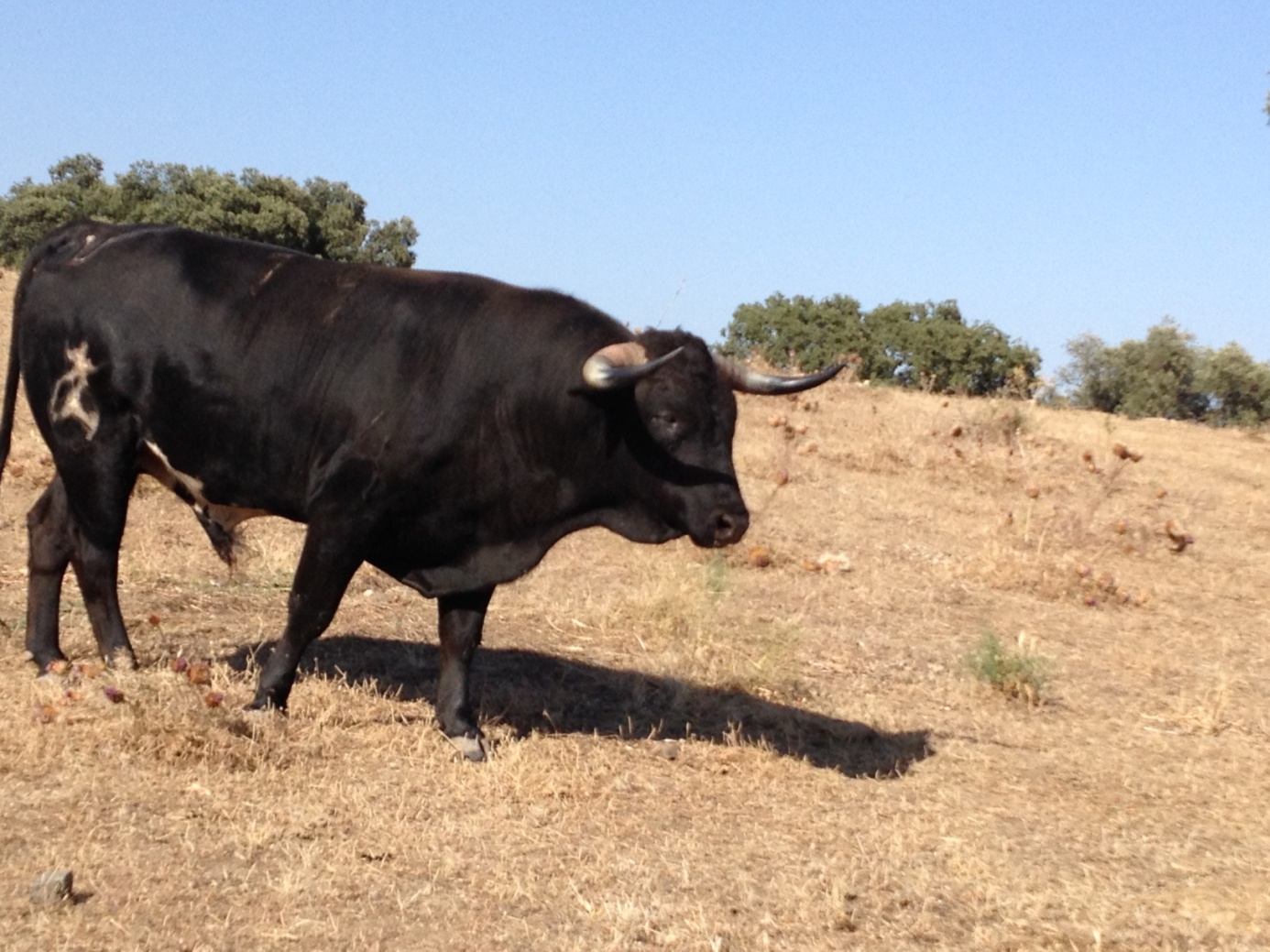 N°  24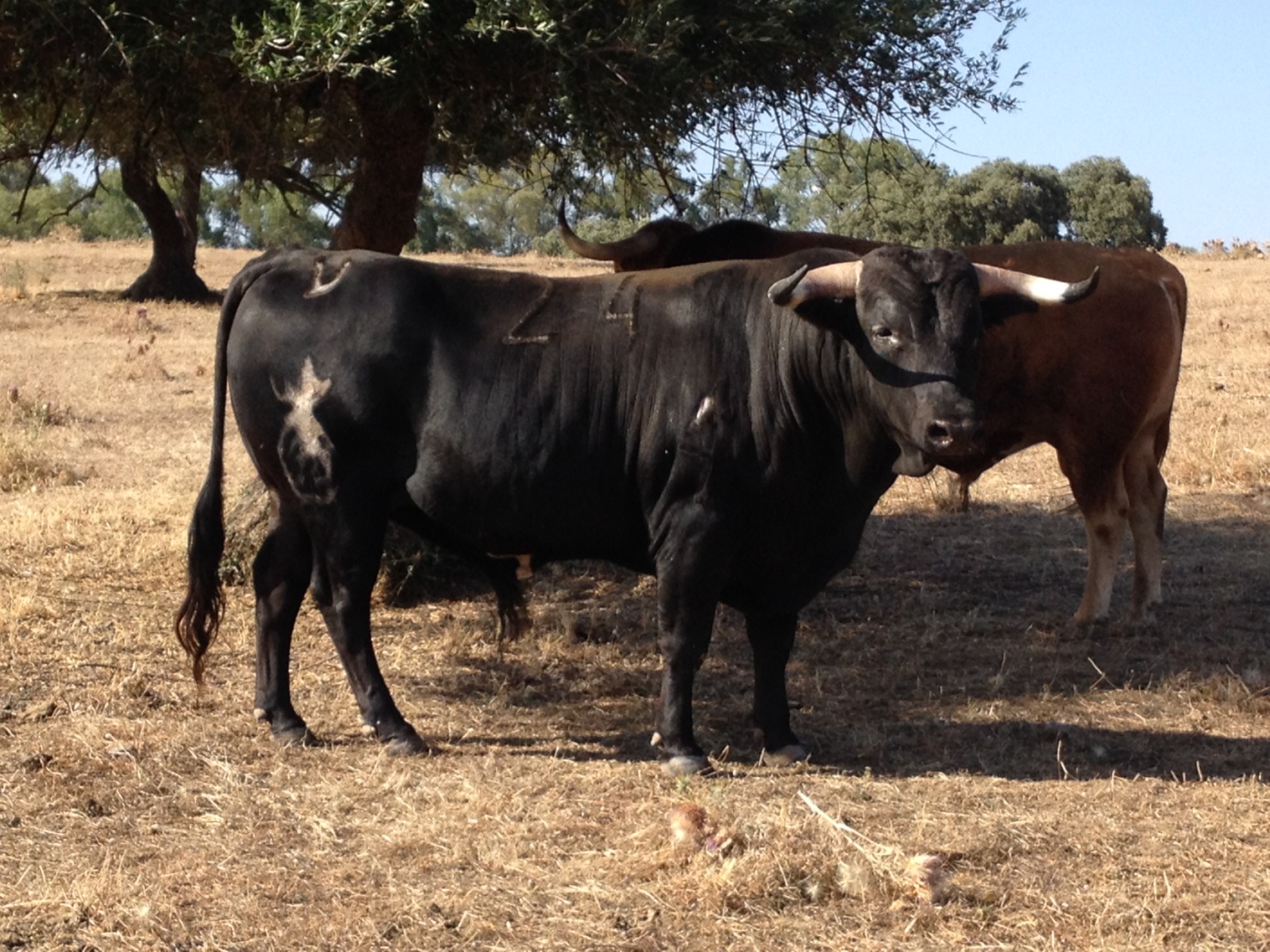 N°  28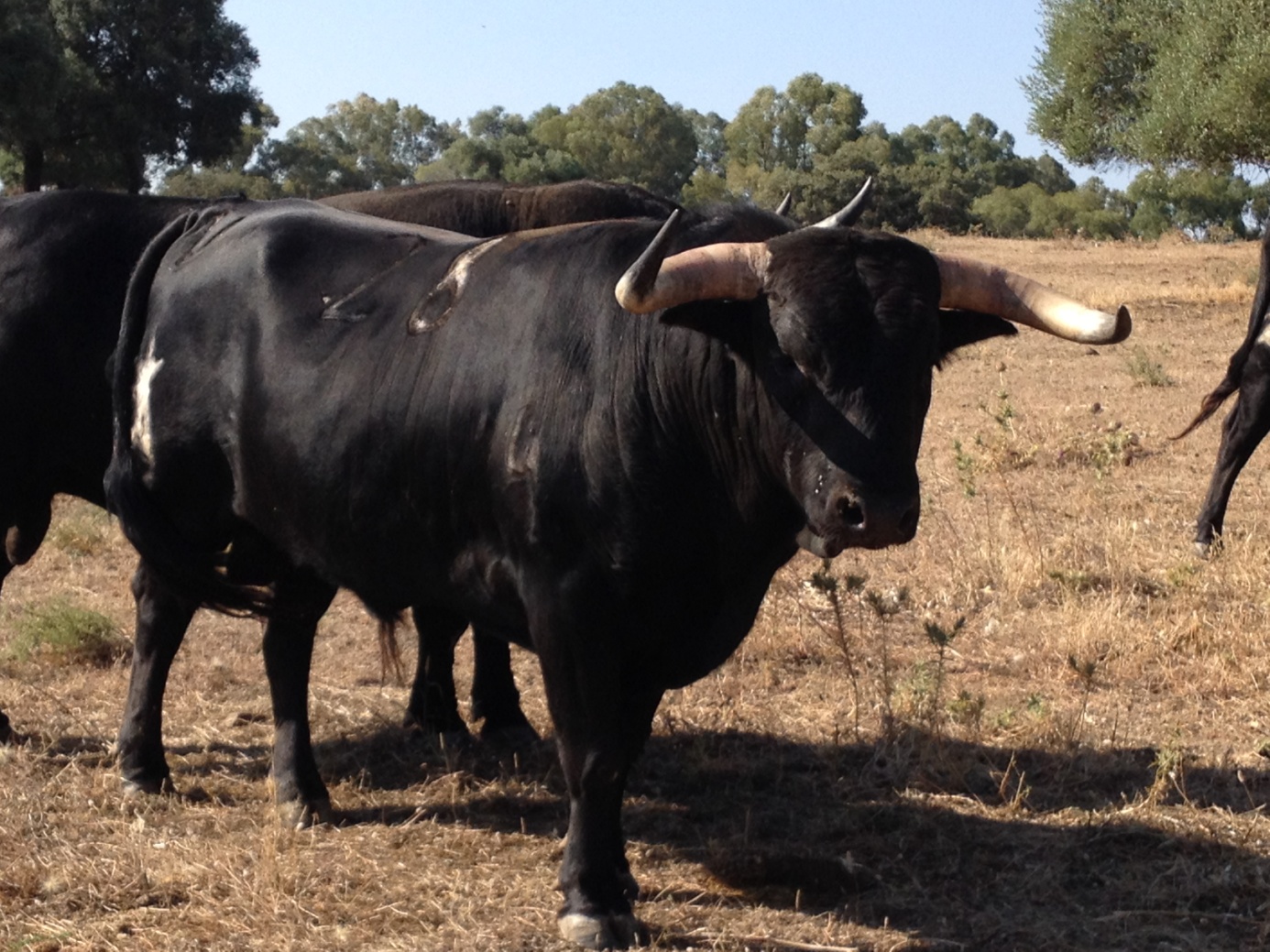 N°  31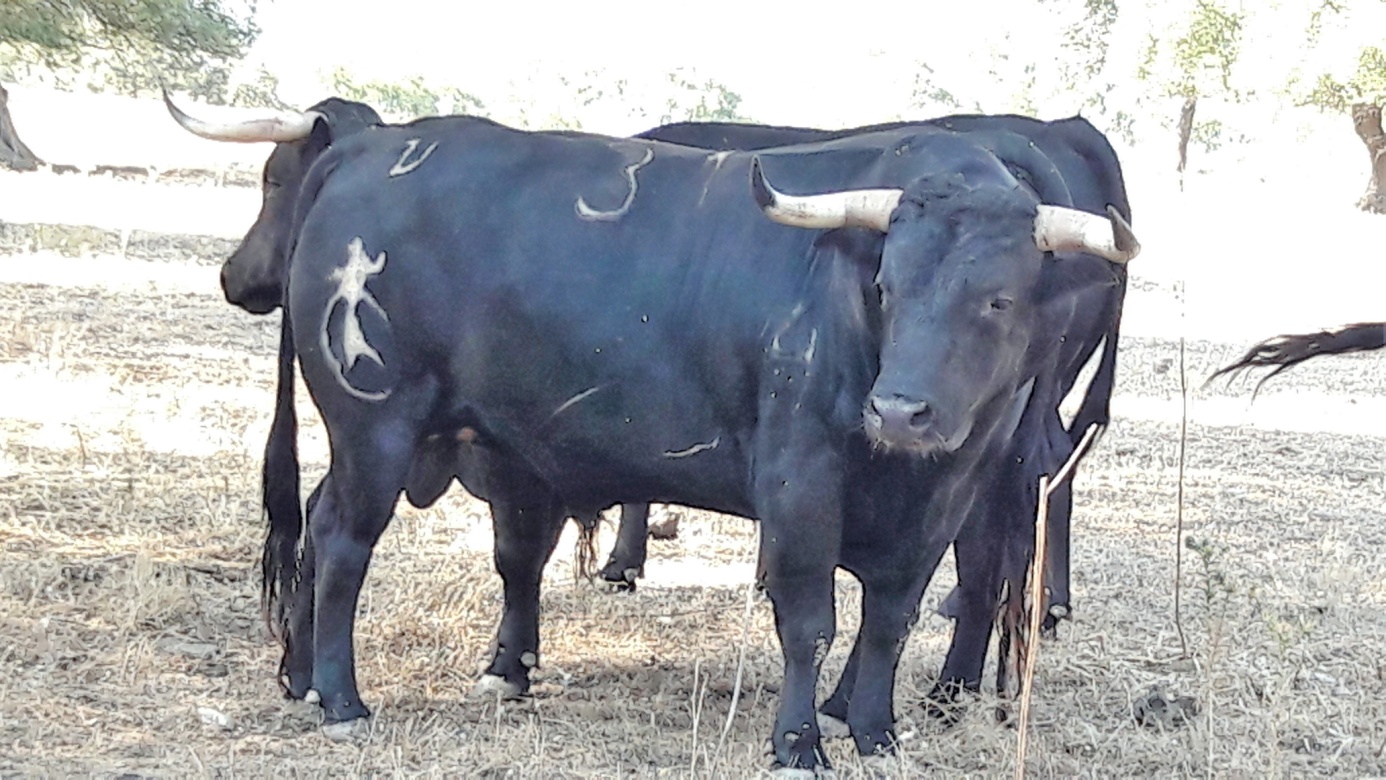 N° 33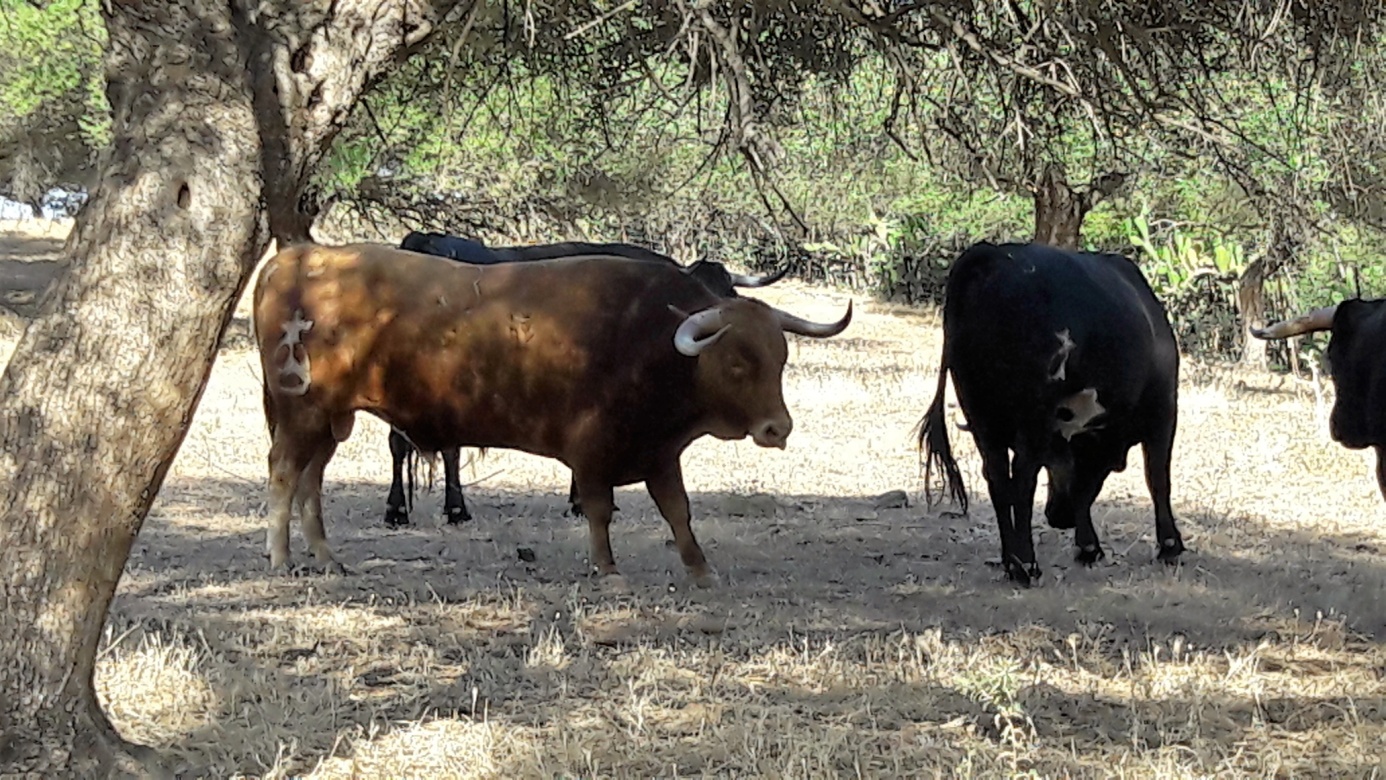 N°  37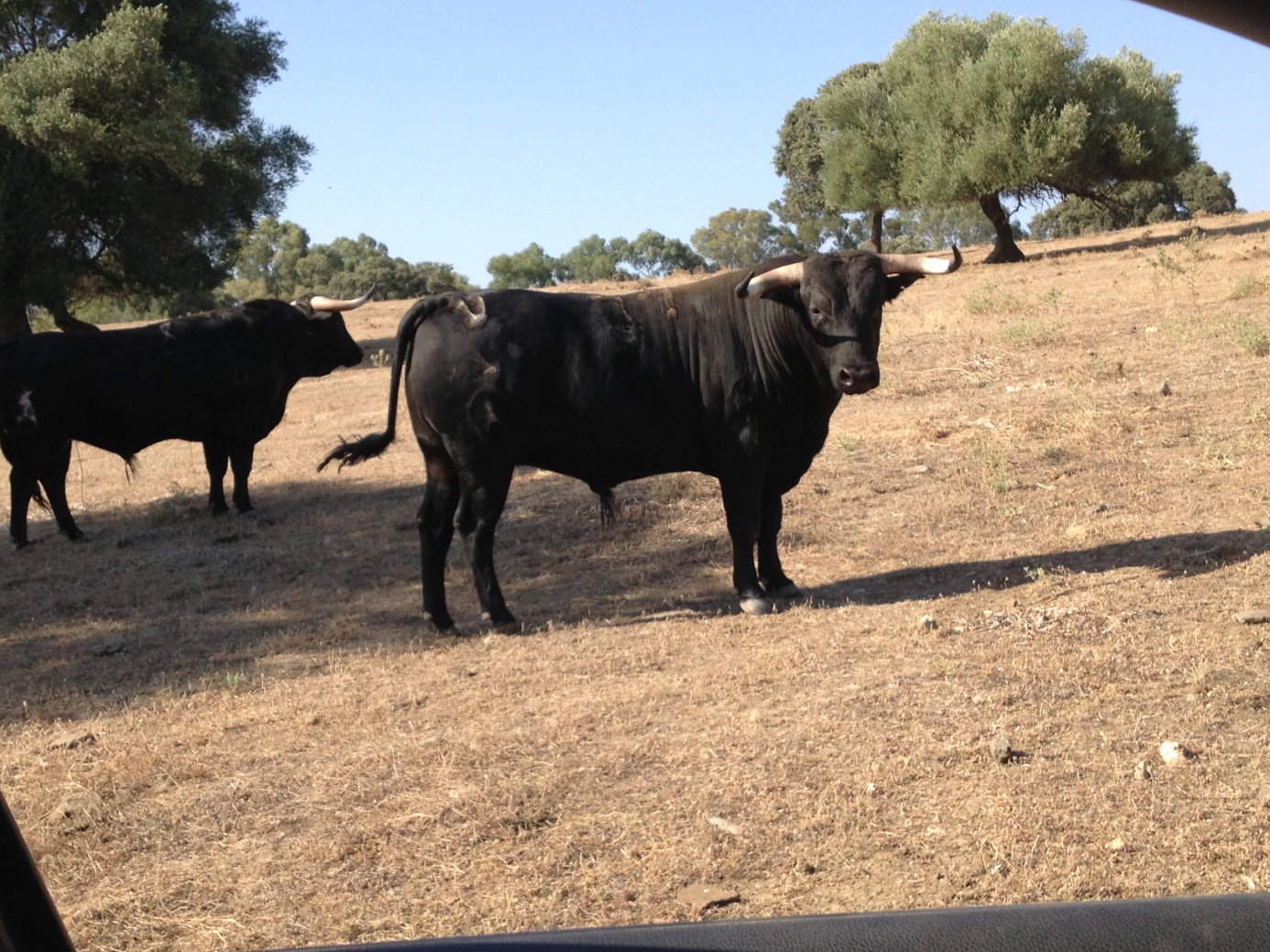 N°  38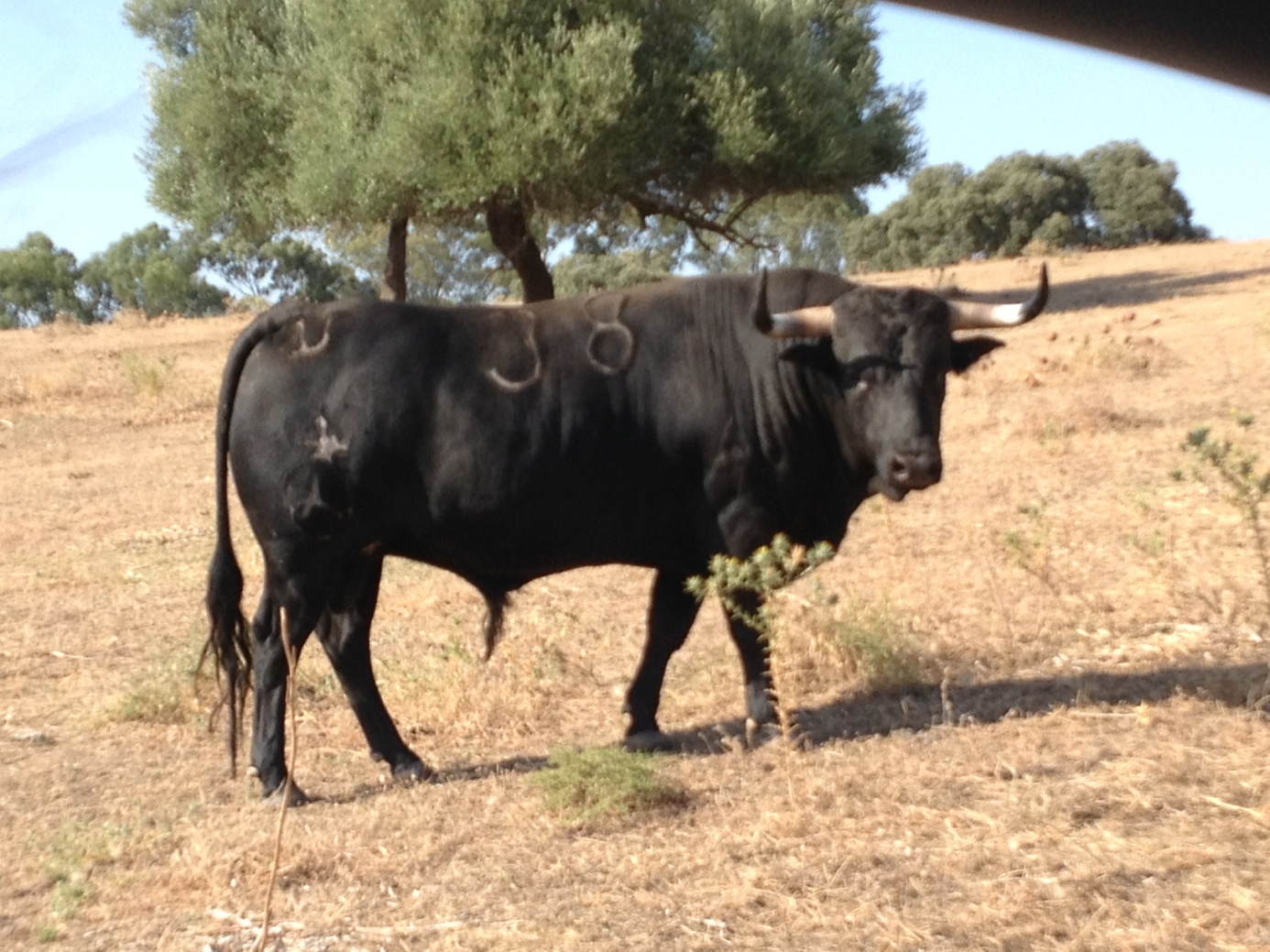 N°  41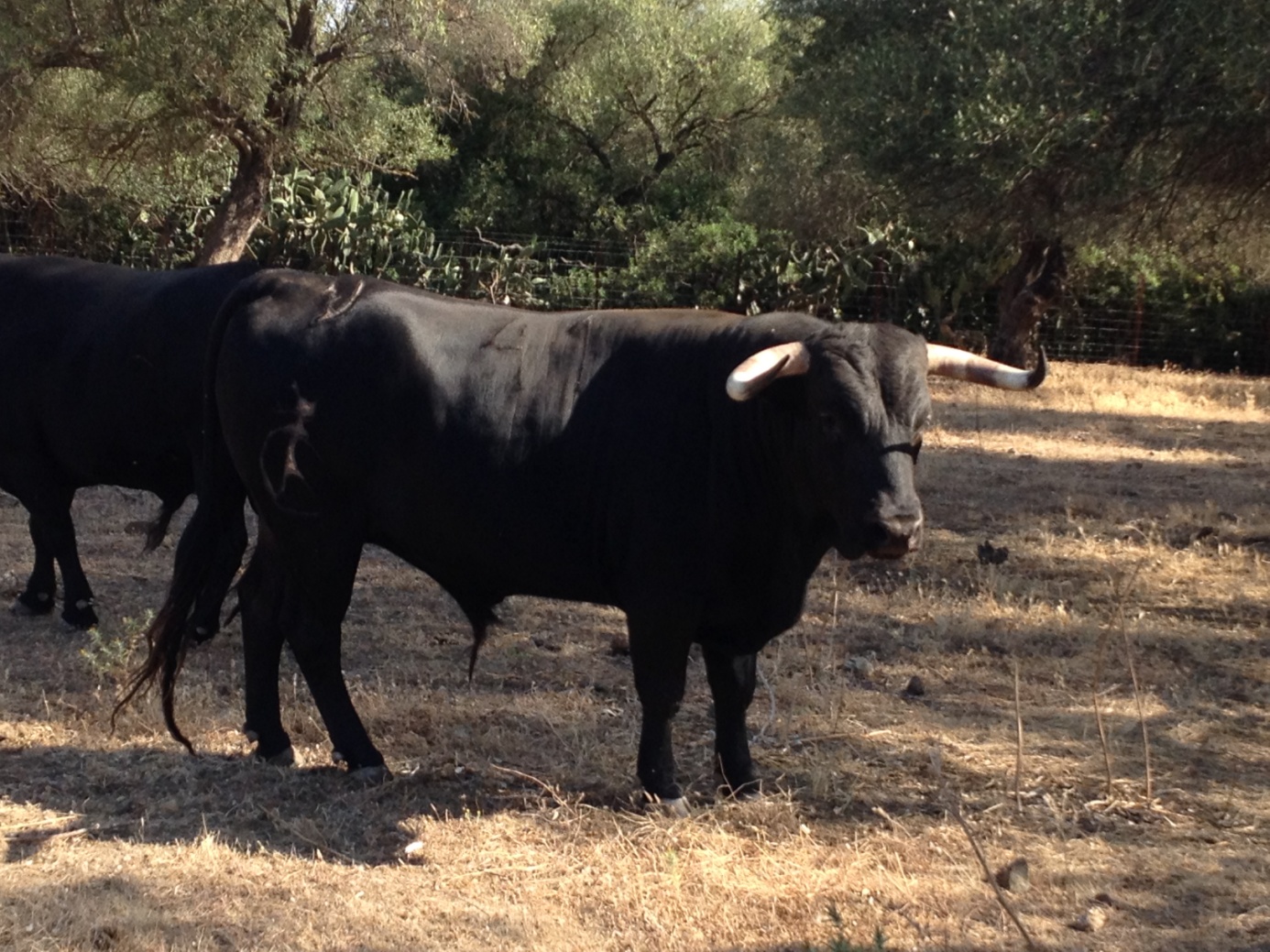 